KULINARNE MAŁE CO NIECO DLA DZIECI I RODZICÓW 09.04.2020Słodkie pisankiPisanki na słodko! Z masą truflową, polane czekoladą i ozdobione kolorową posypką Składniki na masę trufelkową:200 g biszkoptów100 g czekolady mlecznej200 g serka homogenizowanego1 łyżeczka cukru waniliowegoNa polewę:100 g gorzkiej czekoladyKolorowe posypki lub dekorki cukrowe do ozdoby lub mielonymi orzechami, słonecznikiem, białą czekoladą itp.Przygotowanie: Przygotowanie:Ciastka rozdrabniam do okruszków, można ręcznie lub w blenderze. Przesypuję do miski. Czekoladę rozpuszczam w kąpieli wodnej, wlewam do okruszków. Wsypuję cukier waniliowy i dodaję serek.Mieszam wszystkie składniki ręką aż do uzyskania gładkiej masy.Z powstałej masy trufelkowej formuję jajka i układam na dużej desce.Wstawiam do lodówki i przygotowuję polewę.Czekoladę łamię na małe kawałki, wrzucam do garnka i rozpuszczam w kąpieli wodnej.Zimne trufelki obtaczam w czekoladzie i dekoruję kolorową posypką. Wstawiam do lodówki przynajmniej na pół godziny, żeby czekolada stężała.Smacznego!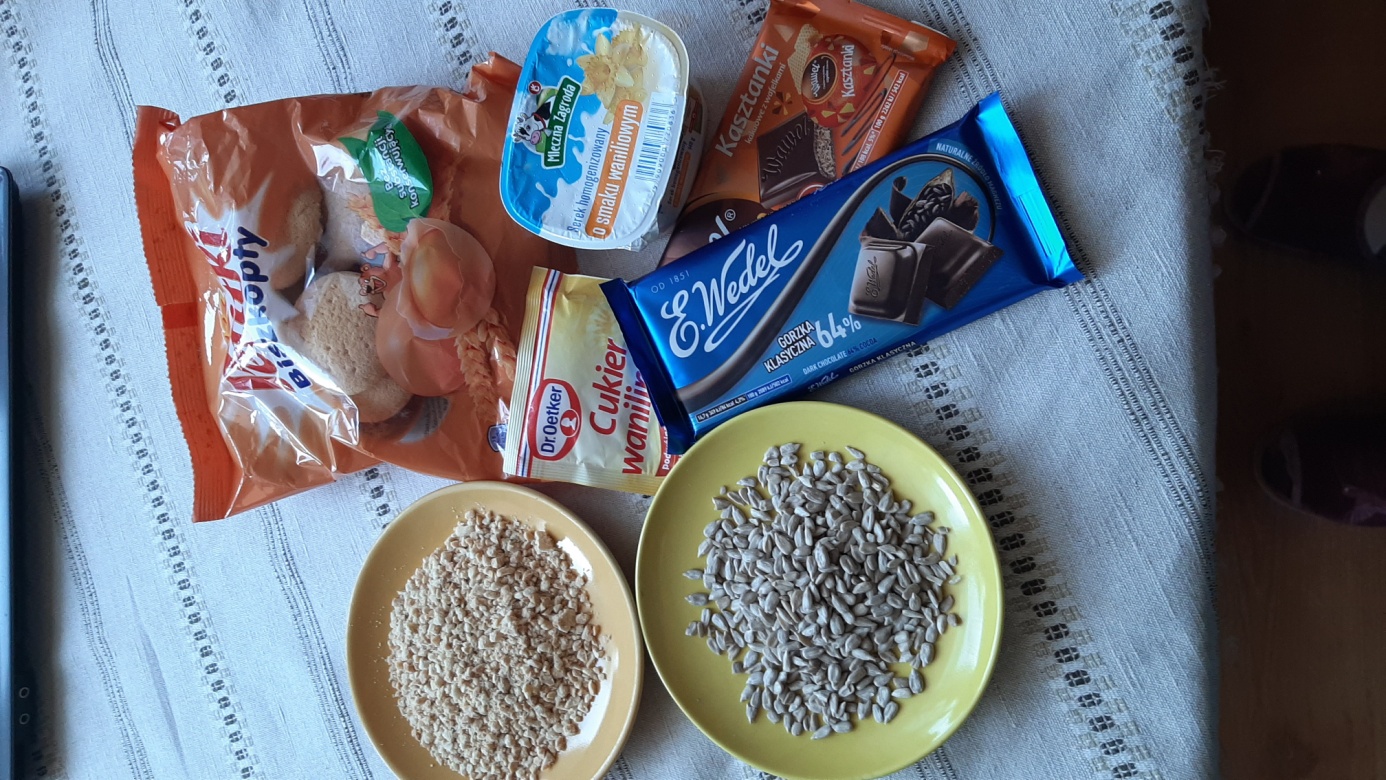 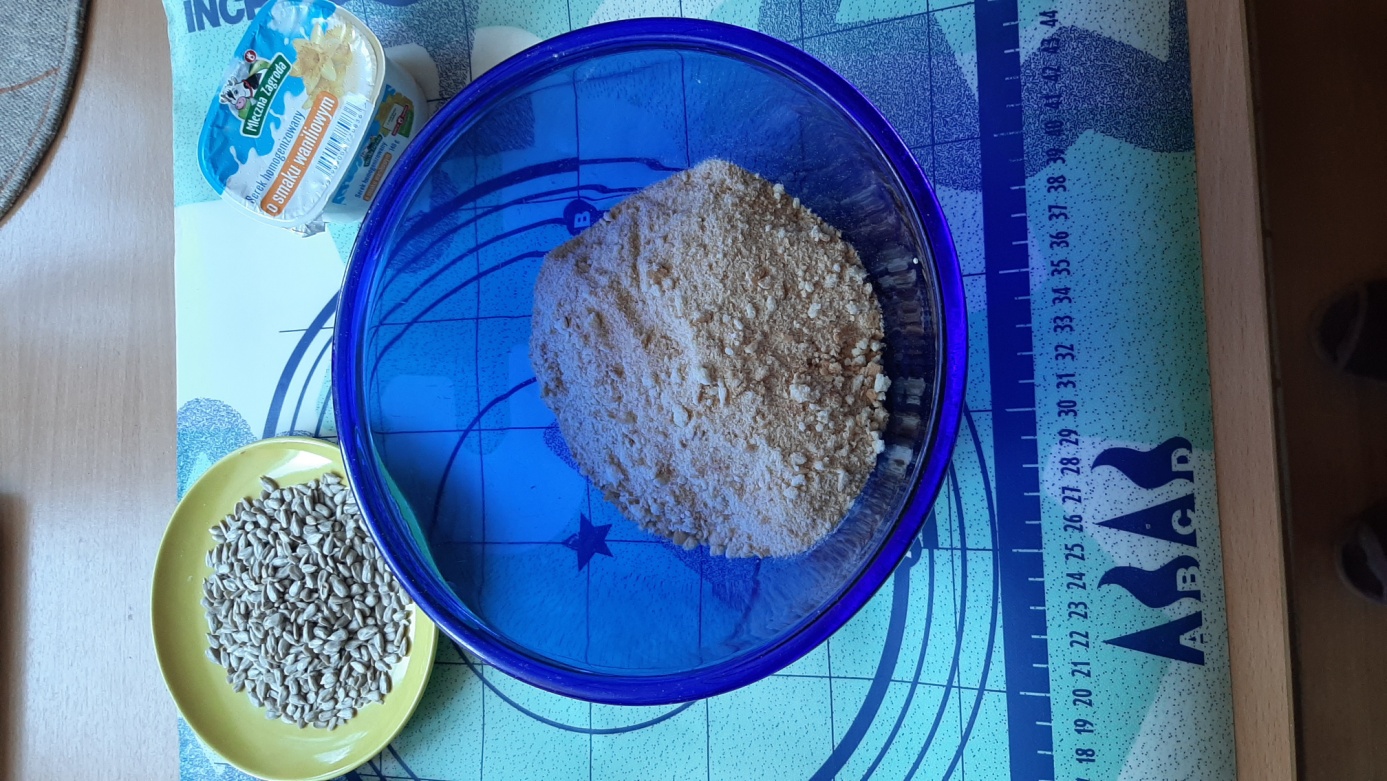 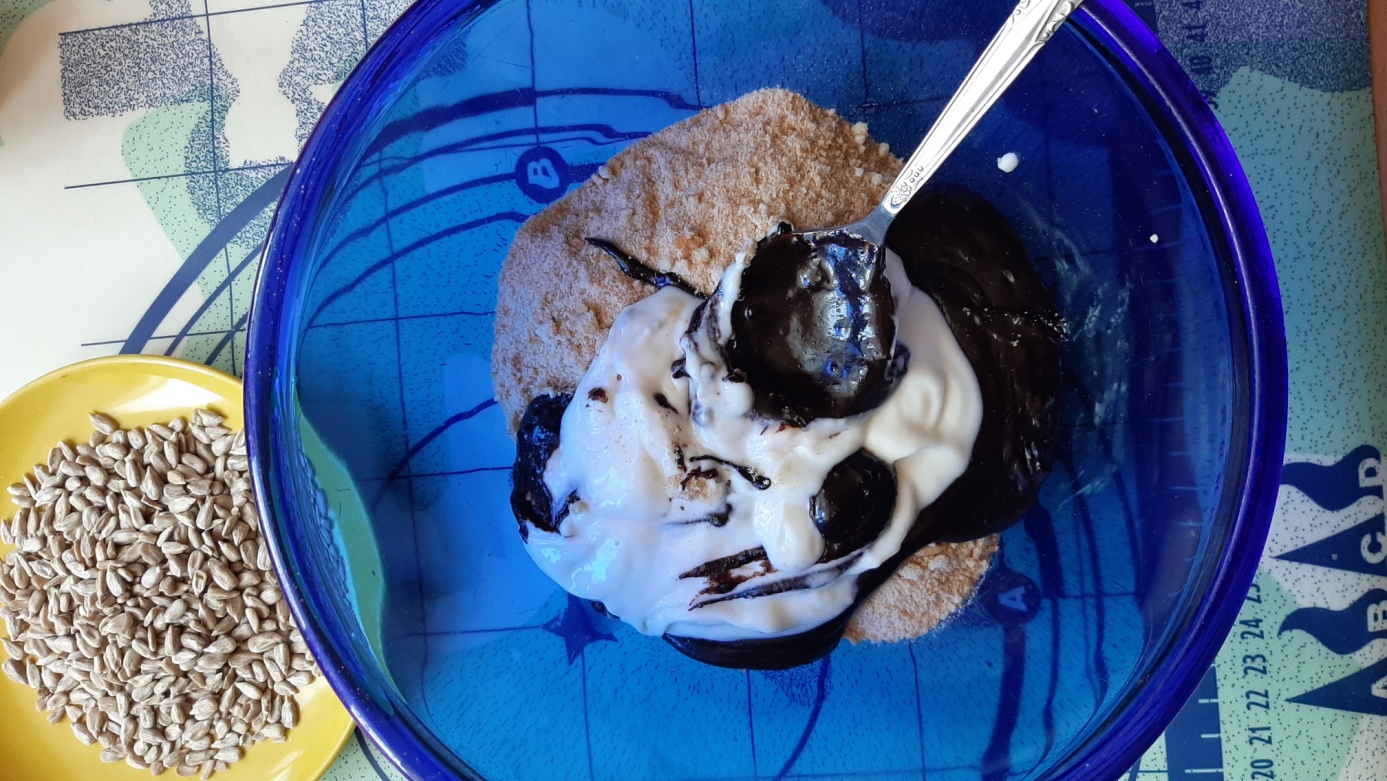 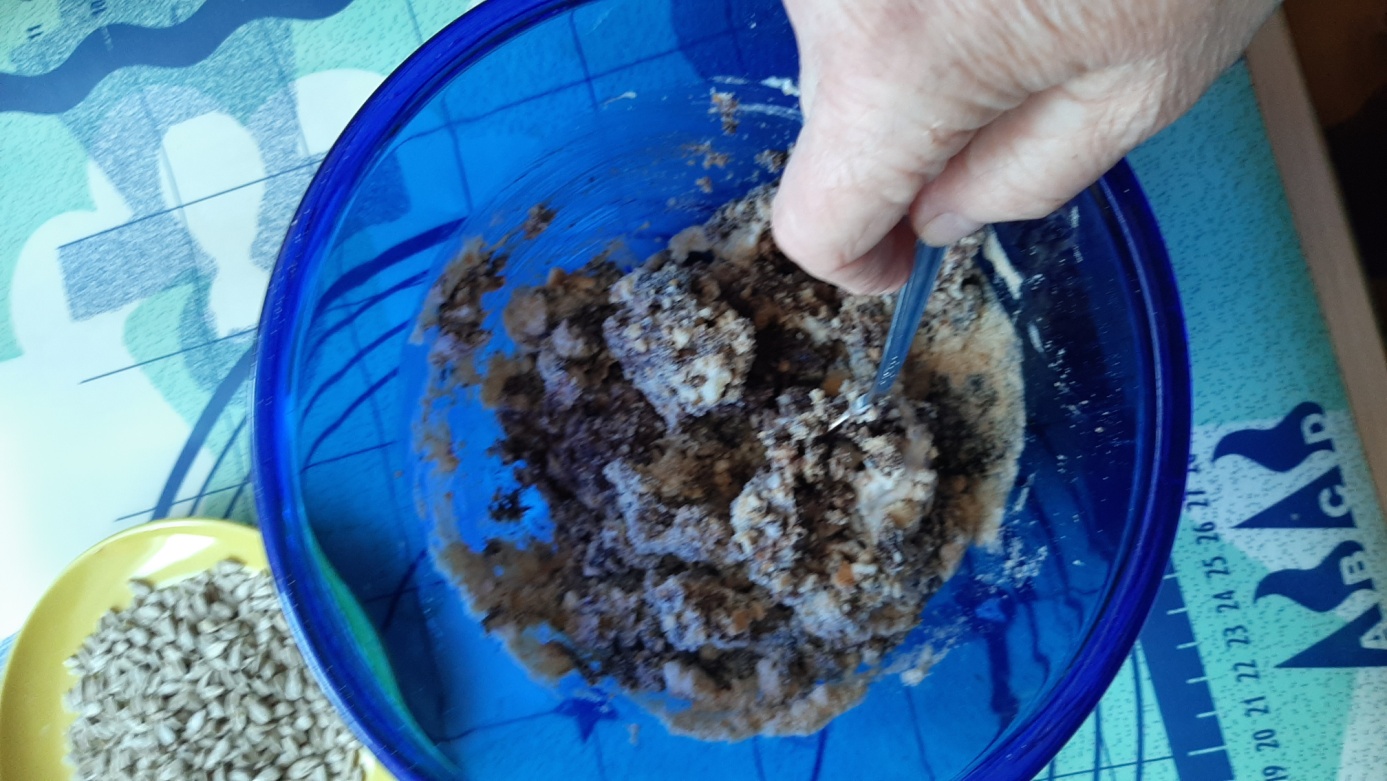 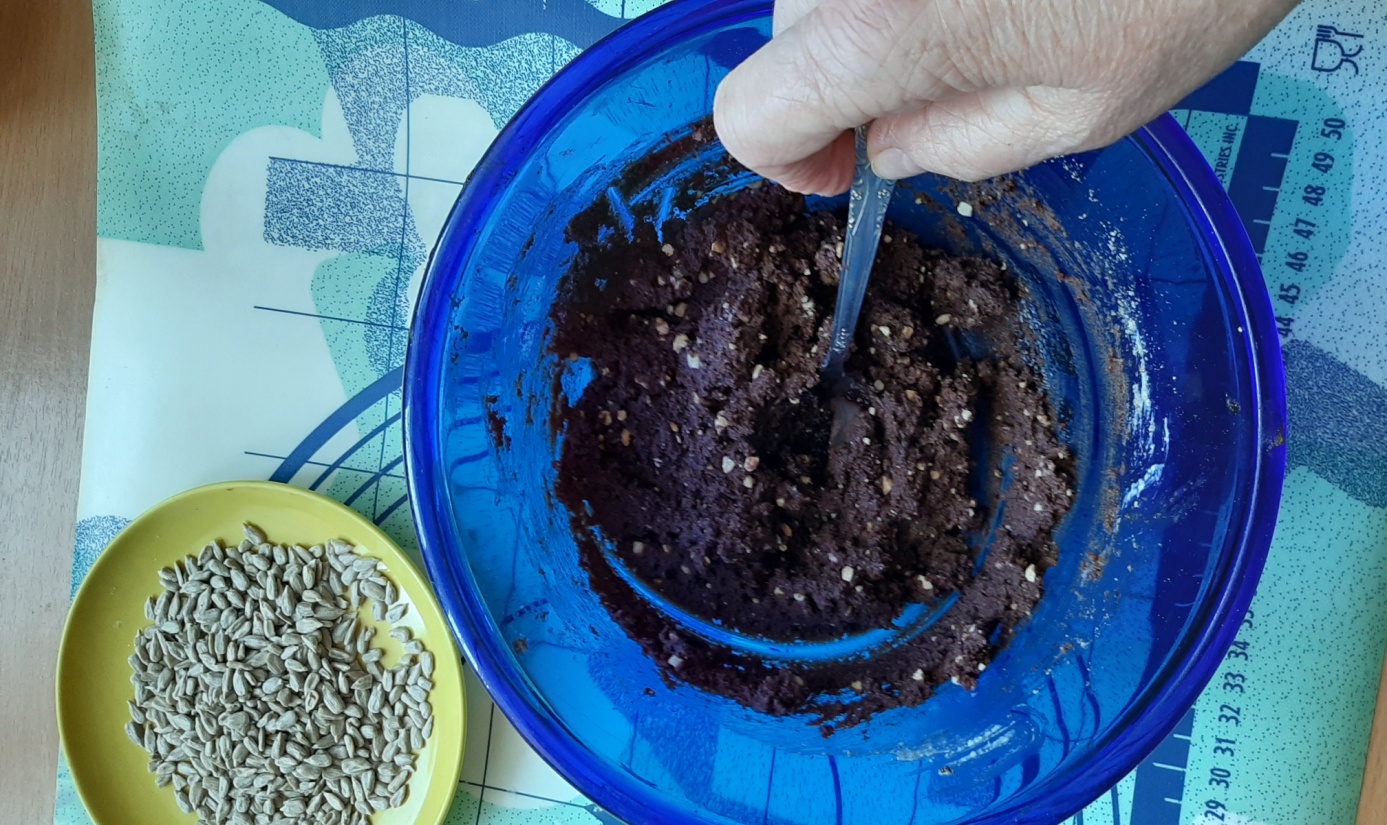 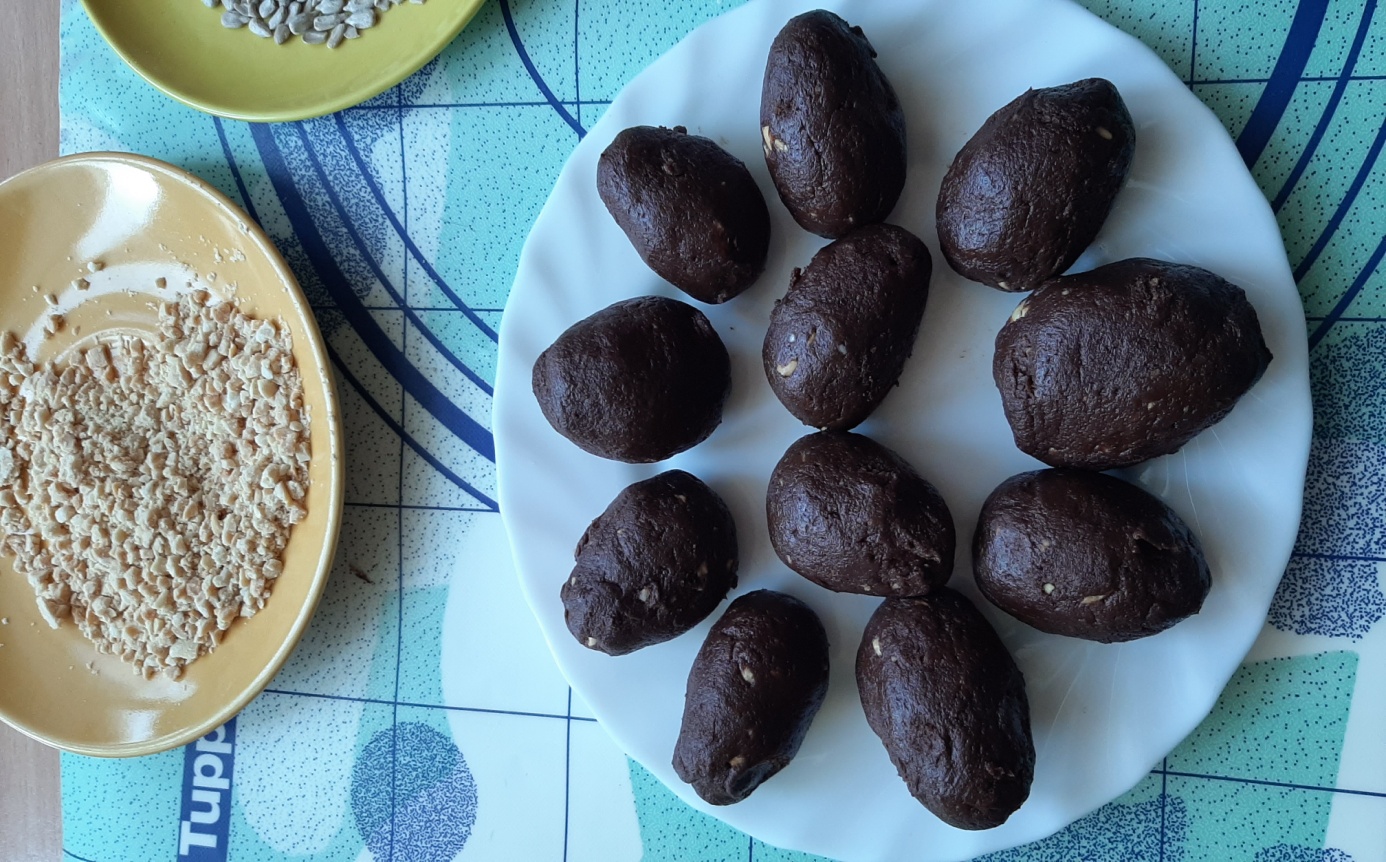 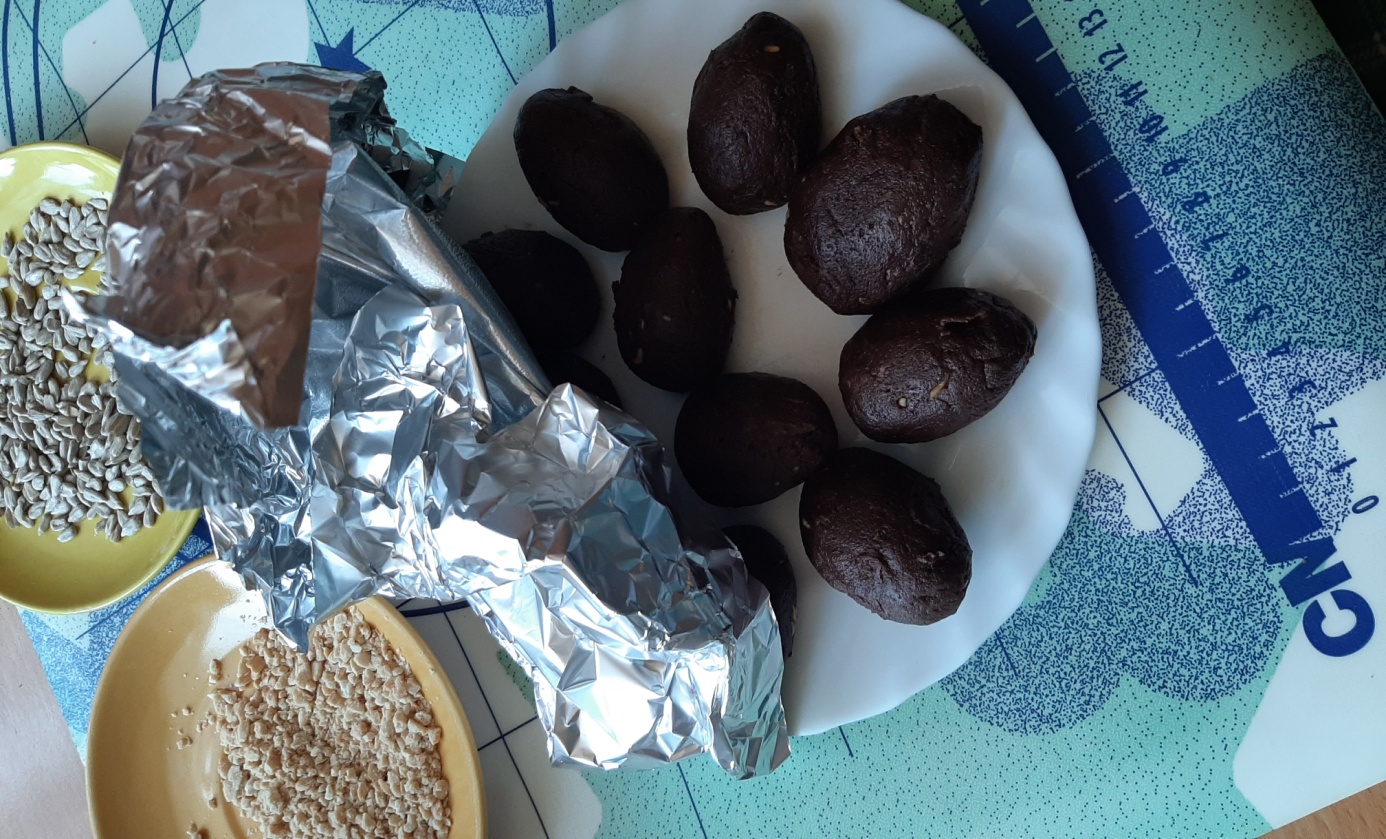 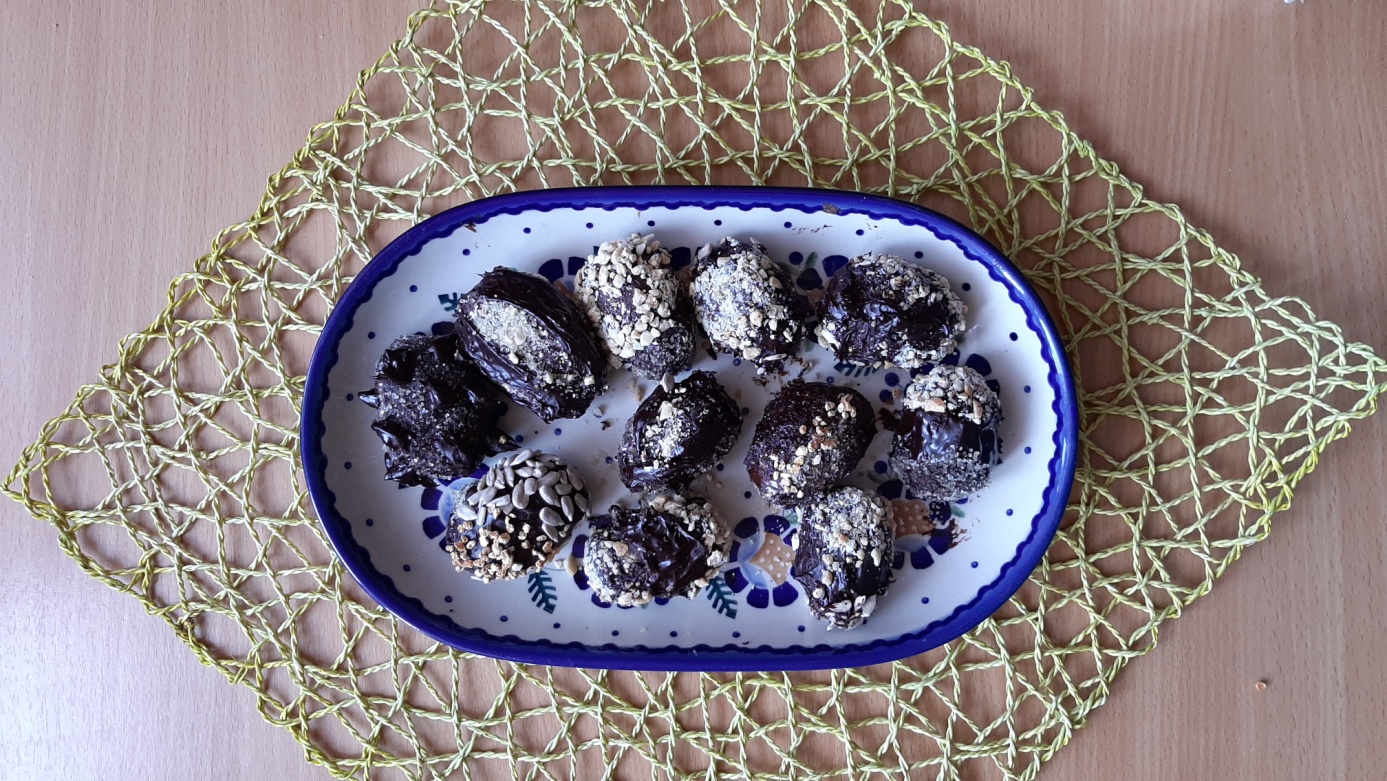 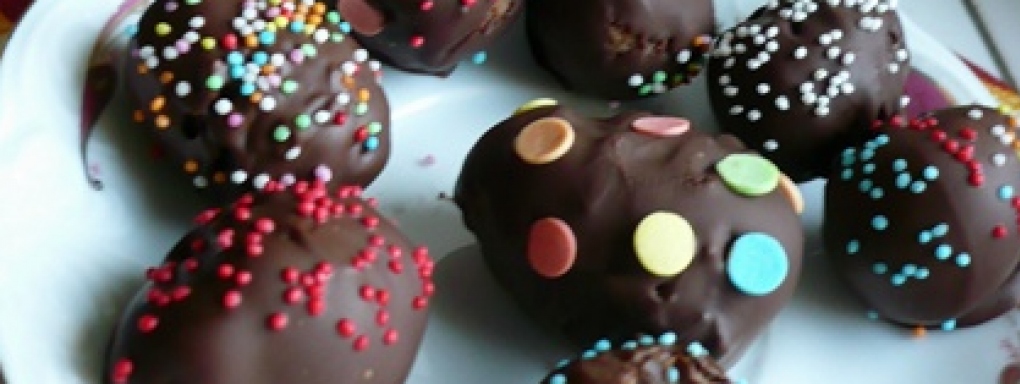 SMACZNEGO!!!!Smoothie z malinami, borówkami i otrębamiSmoothie to idealny sposób na orzeźwienie w gorące, letnie dni. Jest nie tylko smaczne, ale też szybkie i proste w wykonaniu. W wersji z malinami i borówkami dostarczy nam także sporej dawki witamin i minerałów.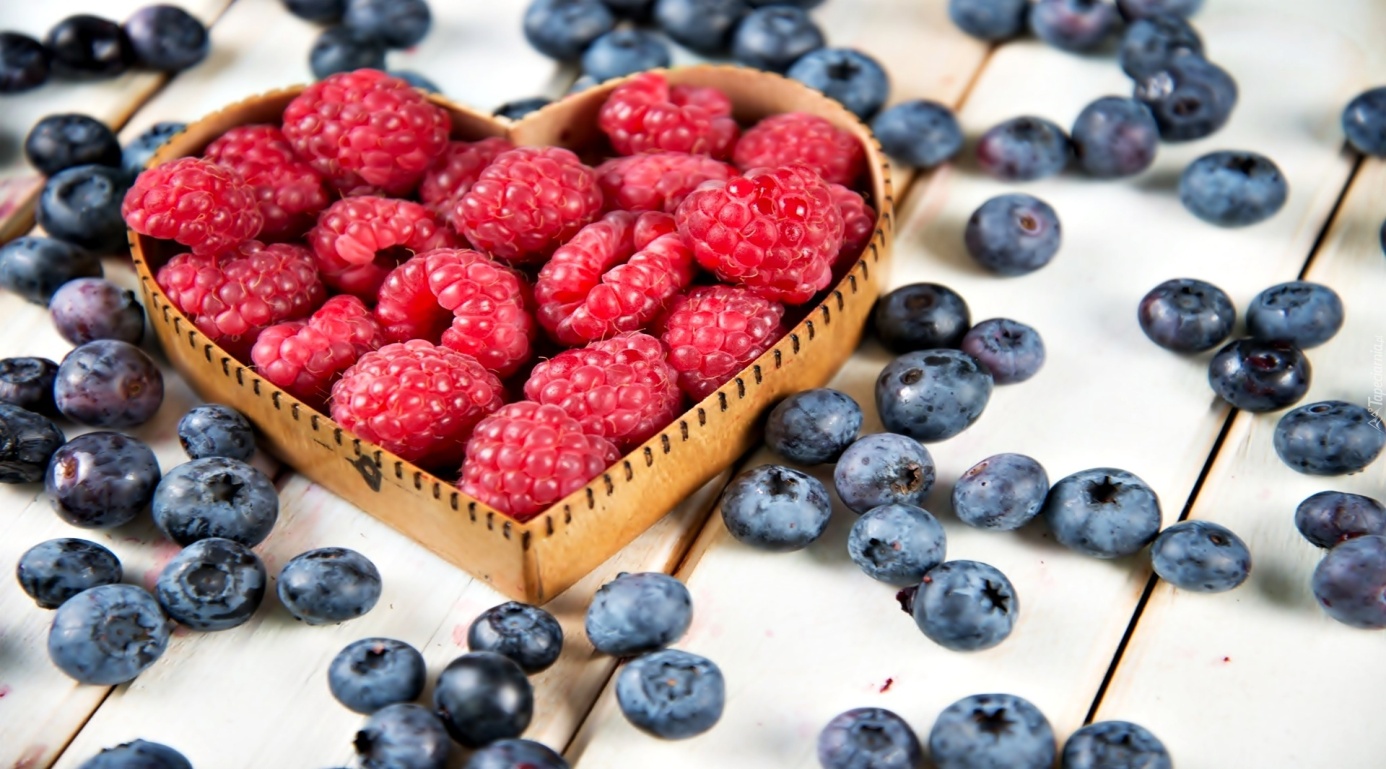 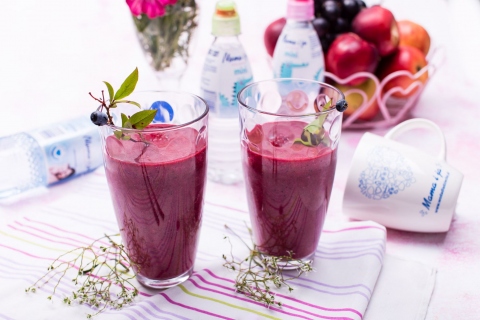 
Składniki (2 porcje):250 g malin świeżych lub mrożonych250 g borówek świeżych lub mrożonych2 łyżki otrębów owsianychwoda Mama i ja (ilość według uznania)szczypta cynamonu i kardamonumiód (opcjonalnie)
Wykonanie:Owoce przekładamy do misy miksera, dodajemy otręby, cynamon oraz kardamon. Wlewamy 1/2 litra wody Mama i ja i całość blendujemy.Jeżeli jest to konieczne, dosładzamy miodem, ale owoce w tym roku są tak słodkie, że w zasadzie nie jest to konieczne.Uzupełniamy smoothie wodą według uznania. W wersji dla dorosłych można dodać kilka kostek lodu i całość ponownie zmiksować.Podajemy od razu lub przelewamy do kubka termicznego i zabieramy do szkoły lub pracy.